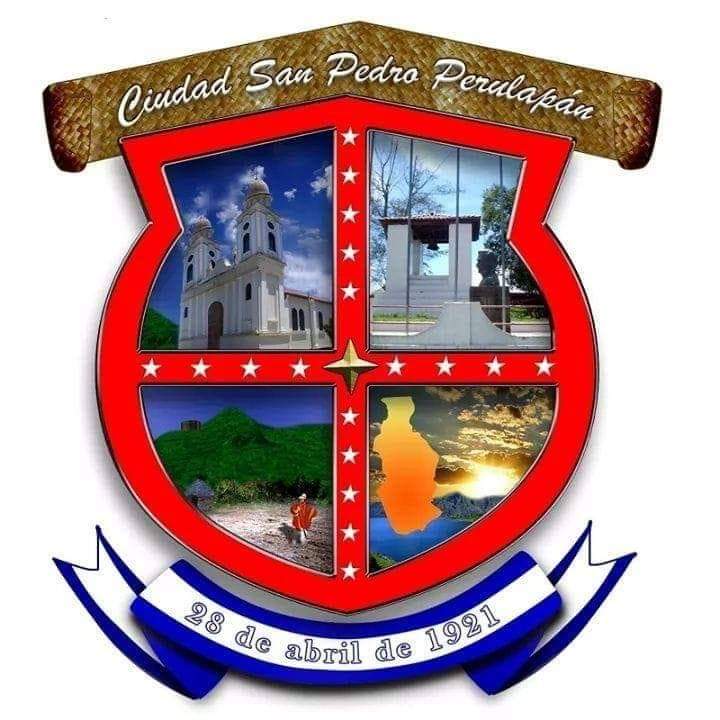 		Alcaldía Municipal San Pedro Perulapán,Departamento De CuscatlánUNIDAD DE PROYECCION SOCIAL Y PARTICIPACION CIUDADANAACTA DE REUNION PARA LA CONFORMACION DE ADESCO DEL CANTON:HuiziltepequeMUNICIPIO DE SAN PEDRO PERULAPAN, DEPARTAMENTO DE CUSCATLAN:En el Sector Tasajera Frente a la Iglesia La Luz del Mundo   del municipio de San Pedro Perulapán, Departamento de Cuscatlán, a las 15:30 horas del día 27 de marzo del dos mil diecinueve.Reunidos los abajo firmantes, con el objetivo de garantizar y dar fe de la asamblea general del cantón Huiziltepeque, de este municipio, y con el fin de llegar a acuerdos puntuales, siendo estos el día, hora y lugar señalados para celebrar asamblea general de dicha comunidad, que luego dio inicio de la forma siguiente:El Lic. Miguel Ángel Orellana, jefe de la Unidad de Proyección Social de la Alcaldía Municipal de San Pedro Perulapan, dio por iniciada a la asamblea general de la comunidad que asistió a la reunión, dando a conocer la agenda a desarrollar  siguiente:SaludoEstablecimiento del quorumParticipación del Sr. Alcalde Cnel. Oswald Sibrian MirandaElección y juramentación de la ADESCO del cantón HuiziltepequeProyectos a ejecutarProyecto de la entrega del abonoPalabras de cierreEn el punto número uno El Lic. Orellana dio la bienvenida  y comprobó el quorum necesario para llevar a cabo la asamblea general la cual asistieron 109 miembros de la comunidad.El Sr. Alcalde de esta municipalidad explico sobre los proyectos a ejecutar en la comunidad en los próximos mesesSe procedió a la elección y conformación de la directiva, así mismo la asamblea general hizo las propuestas  y salieron  electos los miembros de la forma siguiente:Seguidamente fue la participación del jefe de proyección social y participación ciudadana de la alcaldía municipal de san pedro perulapan Lic. Miguel Ángel Orellana González,  quien presento como quedo conformado la adesco y solicito la ratificación preguntando al pleno presente  este día y la asamblea general a mano alzada por unanimidad levantaron la mano  ratificando  que están de acuerdo  con la conformación de esta directiva A continuación El Cnel. Oswald Sibrian Miranda alcalde municipal Juramento la directiva electa comprometiéndose ambos a trabajar por el desarrollo de la comunidad Se explicó también el proceso de entrega de abono  para los agricultores del municipio que es importante hacer el censo de todas las personas que cultivan  por que como alcaldía se tomaran en cuenta sin excepción alguna. Algunos miembros de la comunidad expresaron  agradecimiento por el apoyo de la municipalidad hacia la comunidad.El señor Esteban Bautista dio las palabras de cierre agradeciendo a los miembros que asistieron a dicha asamblea y a las autoridades de la municipalidad presente.No habiendo más que hacer constar se da por finalizado la reunión a las dieciséis horas con cuarenta y cinco minutos de este día y para mayor constancia firmamos:__________________  		 ______________________________Sr. José Antonio Miranda    		Sr. Esteban Bautista     Presidente					Vice-presidente_______________________________		________________________Sr. Josefa Girón					José Jorge Aguilar PérezSecretario						Tesorero_____________________________		________________________Sr. María Gladys Vivas Vásquez  		Oscar Martel Navas Girón 	  Síndica						1er Vocal_____________________________		__________________________Sra. Eva Marilú Ventura de Morales		Adrián del Carmen Pérez Navas 2do Vocal						3er Vocal_______________________		_______________________Sra. Teresa de Jesús Navas	       	María Ervinda Navas4to Vocal					5to Vocal  	   Nota: se anexan los listados de asistencia de la asamblea general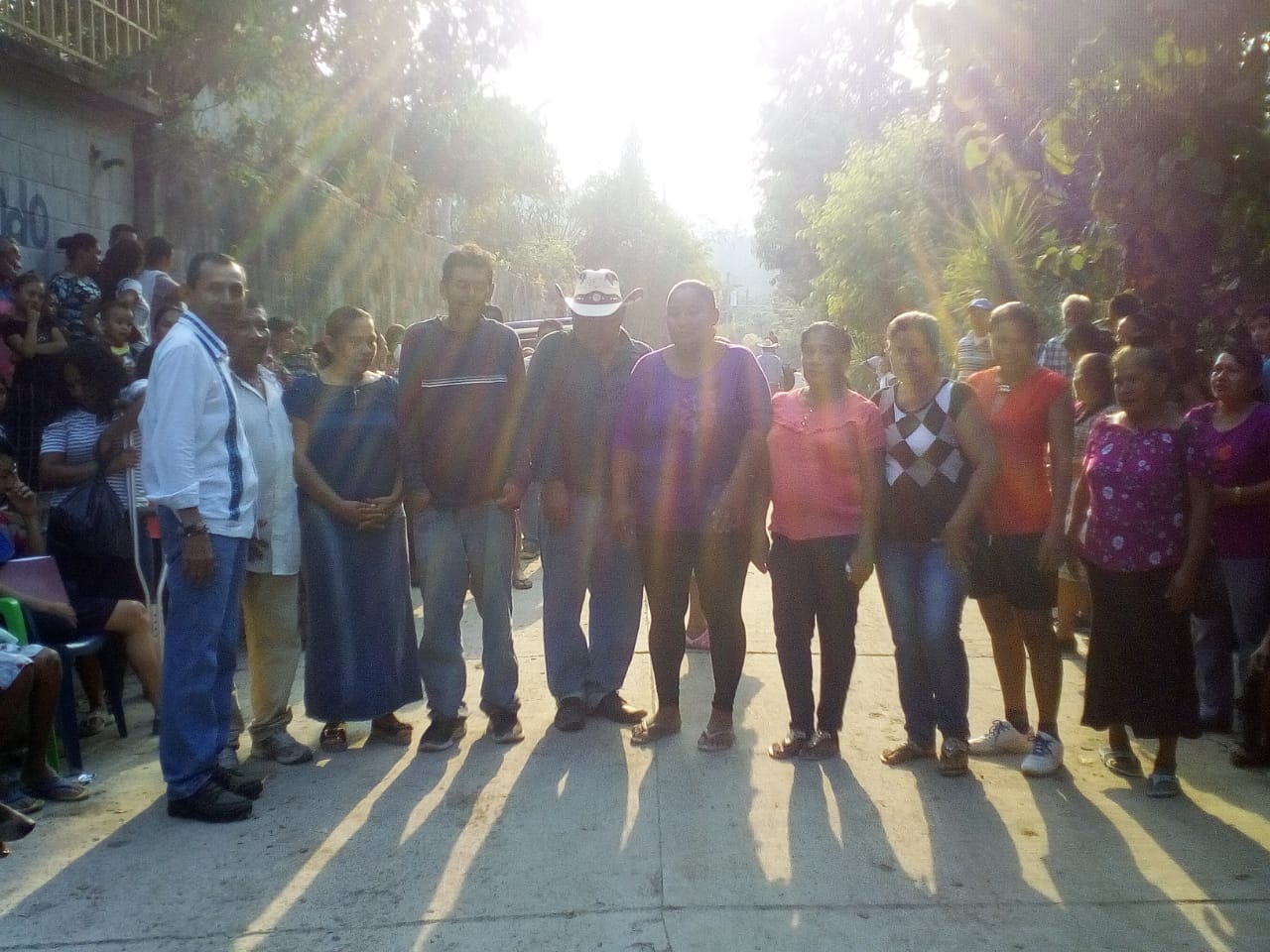 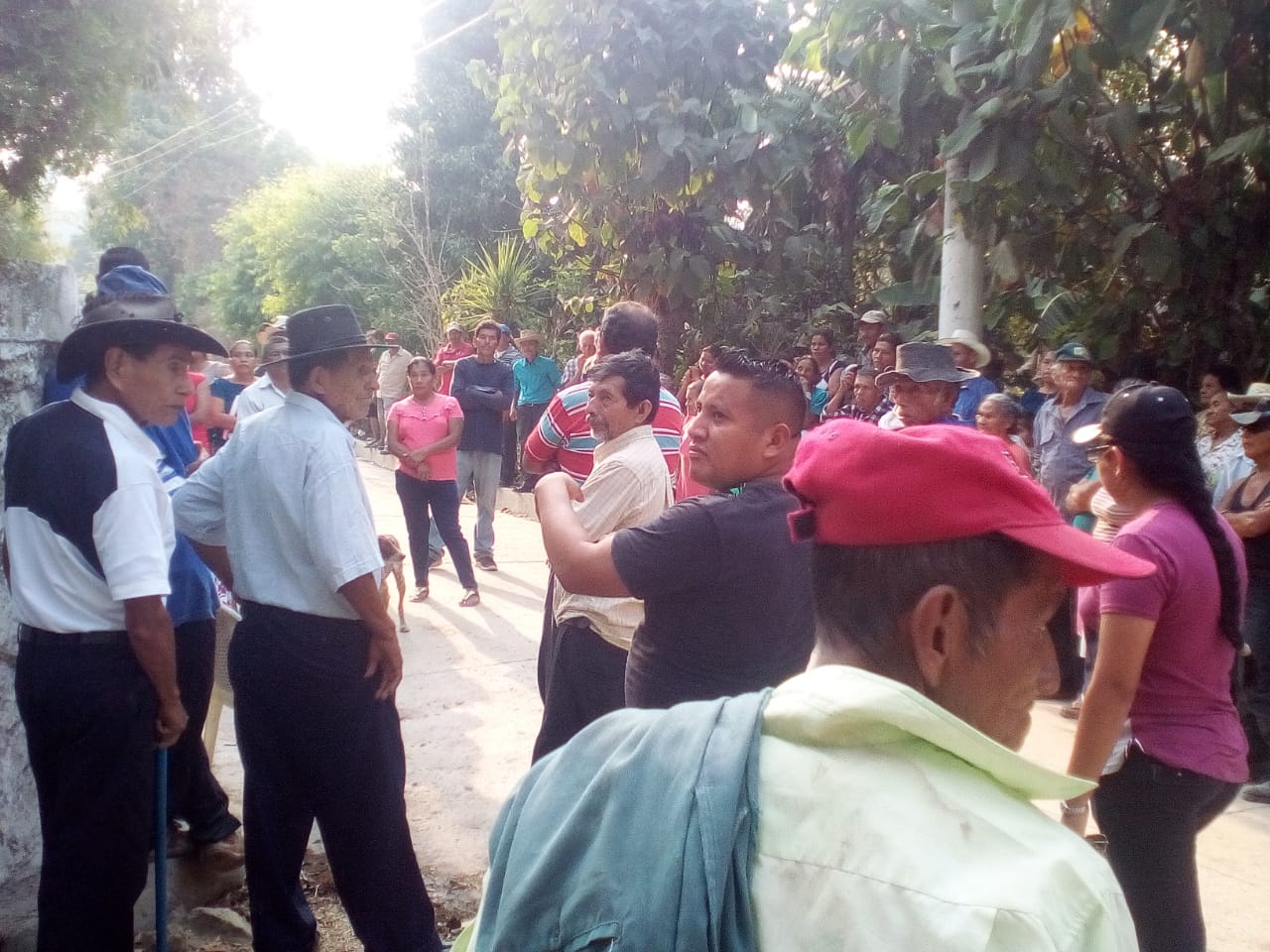 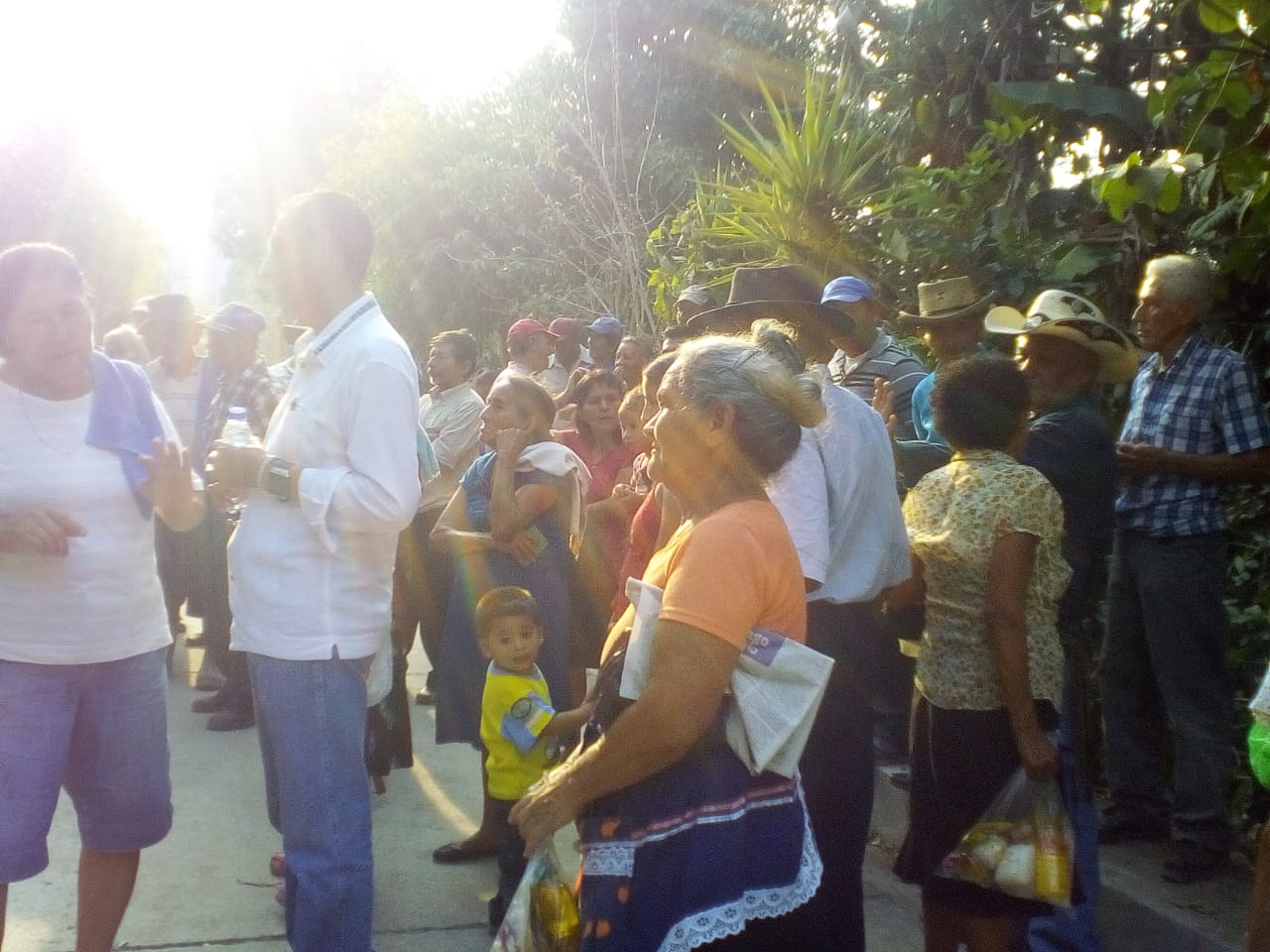 MIEMBRO DE LA ADESCO ELECTOSMIEMBRO DE LA ADESCO ELECTOSDUICARGONOMBREPresidenteJosé Antonio Miranda Beltrán Vice-presidenteEsteban BautistaSecretariaJosefa GirónTesoreroJorge Alberto Aguilar PérezSindicaMaría Gladys Vivas VásquezPrimer vocalOscar Martel Navas GirónSegundo vocalEva Marilú Ventura de MoralesTercer vocalAdriana del Carmen PérezCuarto vocalTeresa de Jesús NavasQuinto vocalMaría Ervinda Navas